7
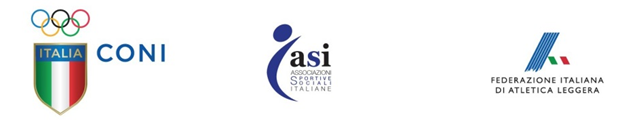 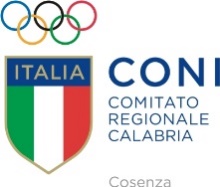 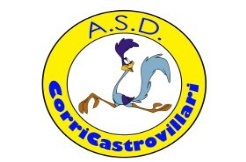 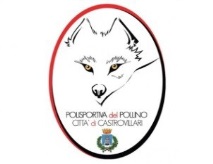 8° CorriCastrovillari4° prova CdS Regionale Master corsa su strada12 Maggio 2019RegolamentoORGANIZZATORE E SCOPOLa ASD CorriCastrovillari, in collaborazione con la Federazione Italiana  di Atletica Leggera Comitato Regionale Calabria e Provinciale di  Cosenza, con Comitato ASI regionale e con il Patrocinio del CONI, del Comune di Castrovillari e della Polisportiva del Pollino “città di Castrovillari” promuove, indice e organizza la “8° CorriCastrovillari”, gara agonistica di 10 km, e la gara sarà valida come 4° prova del CdS Regionale Master di corsa su strada.Inoltre è prevista una manifestazione a passo libero non competitiva sulla distanza di 3,5 kmDATALa manifestazione avrà luogo domenica 12 maggio 2019 in Castrovillari.Ritrovo giuria e concorrenti, nonché i partecipanti alla manifestazione a passo libero di 3,5 km, in Via Roma alleore 8.00 per consegna pettorali e chip.Partenza gara agonistica e gara non competitiva/passeggiata alle ore 9.30.Alla fine della gara seguirà cerimonia di premiazione.PARTECIPAZIONE GARA AGONISTICANel rispetto delle "Norme per l'organizzazione delle manifestazioni 2019" emanate dalla FIDAL possono partecipare alla gara agonistica di 10 km tutti gli atleti delle categorie allievi, juniores, promesse, senior e master che appartengono ad una delle seguenti tipologie:Atleti italiani e stranieri residenti tesserati per Società affiliate alla FidalAtleti in possesso della Runcard, ed atleti italiani e stranieri residenti tesserati per gli EPS sez. Atletica in possesso della Runcard EPS nel rispetto della normativa sanitaria.PARTECIPAZIONE MANIFESTAZIONE NON COMPETITIVA A PASSO LIBEROLa partecipazione alla manifestazione a passo libero non competitiva è aperta a tutti. Non esistono limiti di età per la partecipazione.ISCRIZIONE GARA COMPETITIVALa quota di iscrizione è di € 5,00.Per gli Atleti Fidal sarà possibile iscrizione sul portale Fidal - entro le ore 24,00 data del 9 Maggio 2019Per tutti gli Atleti ASI o di altro Ente EPS sarà possibile iscrizione entro le ore 24,00 data del 9 Maggio 2019 inviando mail di iscrizione a corricastrovillari@gmail.comLe Società EPS potranno presentare modello cumulativo d’iscrizione a firma e timbro del presidente inviandolo via mail a corricastrovillari@gmail.com  allegando fotocopia tesserino e certificatoIl pagamento dovrà avvenire direttamente la mattina della gara nel momento del ritiro di chip e pettoraliISCRIZIONE GARA NON COMPETITIVA A PASSO LIBEROPer la manifestazione non competitiva a passo libero di 3,5 km l’iscrizione potrà essere effettuata la mattina stessa della gara pagando la quota di €2.PERCORSOLa gara agonistica si svolgerà su un percorso di 1,650 km da percorrere per n° 6 giri, per un totale di 10 Km. Il percorso interamente chiuso e dedicato esclusivamente alla gara, interesserà le seguenti vie: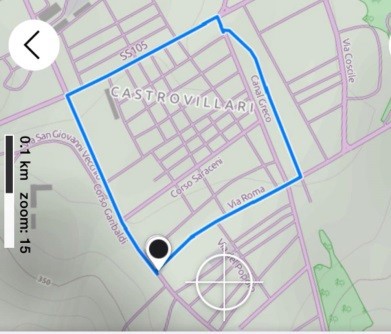 Via RomaViale Enrico Berlinguer (Canal Greco)Via XX SettembreCorso GaribaldiLa manifestazione non competitiva a passo libero di 3,5 km si svolgerà sul medesimo percorso da percorrere per n° 2 giri.TEMPO LIMITEIl tempo massimo per concludere la gara è di 2 oreRILEVAZIONE CRONOMETRICAIl cronometraggio della gara COMPETITIVA avverrà tramite rilevazione con chip a cura della Cronogare: la misurazione dei tempi e l’elaborazione delle classifiche sarà realizzata in tempo reale. Al termine della gara il chip dovrà essere tassativamente riconsegnato agli addetti presenti sulla linea di arrivo per non incorrere nelle previste sanzioni pari a Euro 10,00 a titolo di rimborso.E’ severamente vietato lo scambio di chip e pettorale tra atleti, previa squalifica immediata degli stessi.RITIRO PACCO GARAGli atleti partecipanti alla manifestazione potranno ritirare il pacco gara presentando il pettorale di gara.RISTORI ED ASSISTENZALungo il percorso saranno predisposti ristori di acqua, assistenza sanitaria, assistenza di Polizia Municipale, di Protezione Civile e di Associazioni di Volontariato. All’arrivo è previsto un ristoro di acqua.CLASSIFICHE , PREMI , RIMBORSISaranno premiate i primi/e tre assoluti M/F. Saranno, inoltre, premiati i primi/e tre classificati:Maschili e femminili: Allievi/Juniores/Promesse (anni 16 -22); Seniores (anni 23-34); M35(anni 35-39); M40(anni 40-44); M45 (anni 45-49); M50 (anni50-54); M55 (anni 55-59); M60(anni 60-64), M65 (anni 65-69) e M70 oltre (categorie femminili fino a F60 e oltre)I premi non sono cumulabili.RESPONSABILITA’ - Il partecipante con la sottoscrizione del modulo di iscrizione solleva gli Organizzatori dell’evento, gli Enti promotori e collaboratori, gli sponsor e le persone in qualsiasi modo associate all’evento da qualsiasi responsabilità, reclamo, azione legale e risarcimento danni che potrebbe promuovere contro di loro a seguito della propria partecipazione all’evento.All’atto dell’iscrizione il concorrente DICHIARA di conoscere e accettare il presente regolamento e di essere in possesso di idoneo certificato medico per partecipare alla gara.DIRITTO DI IMMAGINE - Con la sottoscrizione del modulo d’iscrizione, il partecipante autorizza gli organizzatori ad utilizzare a titolo gratuito le immagini che lo ritraggano durante la partecipazione alla manifestazione.TUTELA DELLA PRIVACY - I dati forniti saranno trattati nel rispetto delle norme previste dal D. Lgs. 30.6.2003n. 196 ed utilizzati esclusivamente per le finalità previste dalla legge.AVVERTENZE FINALI - Il Comitato Organizzatore si riserva di modificare il presente regolamento in qualunque momento per motivi che riterrà opportuni per una migliore organizzazione della gara. Per quanto non previsto dal presente regolamento, valgono le norme tecnico statutarie della FIDAL e del GGG. Eventuali modifiche a servizi, luoghi ed orari saranno opportunamente comunicate agli atleti iscritti oppure saranno riportate o sul sito www.corricastrovillari.it osulla pagina Facebook Corricastrovillari.Il Presidente ASD CorricastrovillariGianfranco Milanese